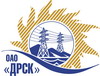 Открытое акционерное общество«Дальневосточная распределительная сетевая  компания»ПРОТОКОЛ ВЫБОРА ПОБЕДИТЕЛЯПРЕДМЕТ ЗАКУПКИ: открытый электронный запрос предложений № 306782 на право заключения договора на выполнение работ: лот 1 - Ремонт ВЛ 110 кВ Тамбовка-Дим  филиал "АЭС"; лот 2 - Ремонт ВЛ 35 кВ Сергеевка-Петровка  филиал "АЭС" (закупка 3 раздела 1.1. ГКПЗ 2014 г.).Плановая стоимость: лот № 1 - 600 000,0 руб. без учета НДС, лот № 2 – 1 937 000,0 руб. без учета НДС. Указание о проведении закупки от 12.11.2013 № 155.ПРИСУТСТВОВАЛИ: постоянно действующая Закупочная комиссия 2-го уровня.ВОПРОСЫ ЗАСЕДАНИЯ ЗАКУПОЧНОЙ КОМИССИИ:О ранжировке предложений после проведения переторжки. Выбор победителя закупки.ВОПРОС 1 «О ранжировке предложений после проведения переторжки. Выбор победителя закупки»ОТМЕТИЛИ:В соответствии с критериями и процедурами оценки, изложенными в документации о закупке после проведения переторжки,  предлагается ранжировать предложения следующим образом:Лот 1 - Ремонт ВЛ 110 кВ Тамбовка-Дим  филиал "АЭС"1 место: ООО ФСК "Энергосоюз" г. Благовещенск с ценой 599 000,0  руб. без НДС (706 820,0 руб. с НДС). В цену включены все налоги и обязательные платежи, все скидки. Срок выполнения: с 03.02.2014 г. до 28.02.2014 г. Условия оплаты:  без аванса. Расчет за выполненные работы производится путем перечисления денежных средств на расчетный счет «Подрядчика» или другими формами расчетов, не запрещенными действующим законодательством РФ, в течение 30 (тридцати) дней следующих за месяцем в котором выполнены работы, после подписания справки о стоимости выполненных работ КС-3.  Гарантия на своевременное и качественное выполнение работ, а также на устранение дефектов, возникших по нашей вине, составляет 24 месяца со дня подписания акта сдачи-приемки. Гарантия на материалы и оборудование, поставляемые подрядчиком 36 месяцев. Настоящее предложение имеет правовой статус оферты и действует в течение 65 дней с даты вскрытия конвертов (26.11.2013г). 2 место: ООО "Энергострой" г. Благовещенск с ценой 599 500,0  руб. без НДС ( НДС не предусмотрен). В цену включены все налоги и обязательные платежи, все скидки. Срок выполнения: с 03.02.2014 г. до 28.02.2014 г. Условия оплаты:  без аванса. Расчет за выполненные работы производится путем перечисления денежных средств на расчетный счет «Подрядчика» или другими формами расчетов, не запрещенными действующим законодательством РФ, в течение 30 (тридцати) дней следующих за месяцем в котором выполнены работы, после подписания справки о стоимости выполненных работ КС-3.  Гарантия на своевременное и качественное выполнение работ, а также на устранение дефектов, возникших по нашей вине, составляет 24 месяца со дня подписания акта сдачи-приемки. Гарантия на материалы и оборудование, поставляемые подрядчиком 36 месяцев. Настоящее предложение имеет правовой статус оферты и действует до 31.12.2014 г. Лот 2 - Ремонт ВЛ 35 кВ Сергеевка-Петровка  филиал "АЭС"1 место: ООО «АмурСельЭлектроСетьСтрой» г. Благовещенск с ценой 1 679 938,83  руб. без НДС (1 982 327,82 руб. с НДС). В цену включены все налоги и обязательные платежи, все скидки. Срок выполнения: с 25.03.2014 г. до 31.05.2014 г. Условия оплаты:  без аванса. Расчет за выполненные работы производится путем перечисления денежных средств на расчетный счет «Подрядчика» или другими формами расчетов, не запрещенными действующим законодательством РФ, в течение 30 (тридцати) дней следующих за месяцем в котором выполнены работы, после подписания справки о стоимости выполненных работ КС-3.  Гарантия на своевременное и качественное выполнение работ, а также на устранение дефектов, возникших по нашей вине, составляет 36 месяцев со дня подписания акта сдачи-приемки. Гарантия на материалы и оборудование, поставляемые подрядчиком 36 месяцев. Настоящее предложение имеет правовой статус оферты и действует до 27.01.2014 г.  2 место: ООО ФСК "Энергосоюз" г. Благовещенск с ценой 1 750 000,0  руб. без НДС (2 065 000,0 руб. с НДС). В цену включены все налоги и обязательные платежи, все скидки. Срок выполнения: с 25.03.2014 г. до 31.05.2014 г.  Условия оплаты:  без аванса. Расчет за выполненные работы производится путем перечисления денежных средств на расчетный счет «Подрядчика» или другими формами расчетов, не запрещенными действующим законодательством РФ, в течение 30 (тридцати) дней следующих за месяцем в котором выполнены работы, после подписания справки о стоимости выполненных работ КС-3.  Гарантия на своевременное и качественное выполнение работ, а также на устранение дефектов, возникших по нашей вине, составляет 24 месяца со дня подписания акта сдачи-приемки. Гарантия на материалы и оборудование, поставляемые подрядчиком 36 месяцев. Настоящее предложение имеет правовой статус оферты и действует в течение 65 дней с даты вскрытия конвертов (26.11.2013г). 3 место: ООО "Энергострой" г. Благовещенск с ценой 1 884 000,0  руб. без НДС ( НДС не предусмотрен). В цену включены все налоги и обязательные платежи, все скидки. Срок выполнения: с 25.03.2014 г. до 31.05.2014 г. Условия оплаты:  без аванса. Расчет за выполненные работы производится путем перечисления денежных средств на расчетный счет «Подрядчика» или другими формами расчетов, не запрещенными действующим законодательством РФ, в течение 30 (тридцати) дней следующих за месяцем в котором выполнены работы, после подписания справки о стоимости выполненных работ КС-3.  Гарантия на своевременное и качественное выполнение работ, а также на устранение дефектов, возникших по нашей вине, составляет 24 месяца со дня подписания акта сдачи-приемки. Гарантия на материалы и оборудование, поставляемые подрядчиком 36 месяцев. Настоящее предложение имеет правовой статус оферты и действует до 31.12.2014 г. На основании вышеприведенной ранжировки предложений Участников закупки по после проведения переторжки предлагается признать Победителем Участника занявшего первое место.РЕШИЛИ:Утвердить ранжировку предложений участников после поведения переторжки:Лот 11 место - ООО ФСК "Энергосоюз" г. Благовещенск2 место – ООО "Энергострой" г. БлаговещенскЛот 21 место - ООО «АмурСельЭлектроСетьСтрой» г. Благовещенск2 место - ООО ФСК "Энергосоюз" г. Благовещенск 3 место – ООО "Энергострой" г. БлаговещенскПризнать Победителями закупки –Лот 1 - Ремонт ВЛ 110 кВ Тамбовка-Дим  филиал "АЭС"ООО ФСК "Энергосоюз" г. Благовещенск с ценой 599 000,0  руб. без НДС (706 820,0 руб. с НДС). В цену включены все налоги и обязательные платежи, все скидки. Срок выполнения: с 03.02.2014 г. до 28.02.2014 г. Условия оплаты:  без аванса. Расчет за выполненные работы производится путем перечисления денежных средств на расчетный счет «Подрядчика» или другими формами расчетов, не запрещенными действующим законодательством РФ, в течение 30 (тридцати) дней следующих за месяцем в котором выполнены работы, после подписания справки о стоимости выполненных работ КС-3.  Гарантия на своевременное и качественное выполнение работ, а также на устранение дефектов, возникших по нашей вине, составляет 24 месяца со дня подписания акта сдачи-приемки. Гарантия на материалы и оборудование, поставляемые подрядчиком 36 месяцев. Настоящее предложение имеет правовой статус оферты и действует в течение 65 дней с даты вскрытия конвертов (26.11.2013г). Лот 2 - Ремонт ВЛ 35 кВ Сергеевка-Петровка  филиал "АЭС"ООО «АмурСельЭлектроСетьСтрой» г. Благовещенск с ценой 1 679 938,83  руб. без НДС (1 982 327,82 руб. с НДС). В цену включены все налоги и обязательные платежи, все скидки. Срок выполнения: с 25.03.2014 г. до 31.05.2014 г. Условия оплаты:  без аванса. Расчет за выполненные работы производится путем перечисления денежных средств на расчетный счет «Подрядчика» или другими формами расчетов, не запрещенными действующим законодательством РФ, в течение 30 (тридцати) дней следующих за месяцем в котором выполнены работы, после подписания справки о стоимости выполненных работ КС-3.  Гарантия на своевременное и качественное выполнение работ, а также на устранение дефектов, возникших по нашей вине, составляет 36 месяцев со дня подписания акта сдачи-приемки. Гарантия на материалы и оборудование, поставляемые подрядчиком 36 месяцев. Настоящее предложение имеет правовой статус оферты и действует до 27.01.2014 г.  Ответственный секретарь Закупочной комиссии 2 уровня                               О.А.МоторинаТехнический секретарь Закупочной комиссии 2 уровня                                    О.В.Чувашова            №  55/УР-ВПг. Благовещенск27 декабря  2013 г.